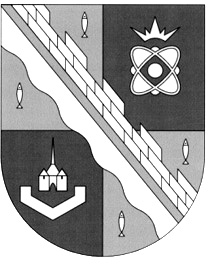 администрация МУНИЦИПАЛЬНОГО ОБРАЗОВАНИЯ                                        СОСНОВОБОРСКИЙ ГОРОДСКОЙ ОКРУГ  ЛЕНИНГРАДСКОЙ ОБЛАСТИпостановлениеот 16/09/2015 № 2292Об утверждении Положения о Городской тарифной комиссии и Порядка определения платы за оказание гражданам и юридическим лицам услуг (выполнение работ), относящихся к основным видам деятельности муниципальных предприятий и учрежденийВ соответствии с подпунктом 4 пункта 1 статьи 17 Федерального закона от 06.10.2003 № 131-ФЗ «Об общих принципах  организации местного самоуправления в Российской Федерации» (с последующими изменениями), пунктом 4 статьи 9.2, пунктом 2 статьи 10 Федерального закона от 12.01.1996 № 7-ФЗ «О некоммерческих организациях» (с последующими изменениями), Уставом муниципального образования Сосновоборский городской округ Ленинградской области, решением совета депутатов от 27.10.2010 № 115 «О порядке принятия решений об установлении тарифов на услуги муниципальных предприятий и учреждений муниципального образования Сосновоборский городской округ Ленинградской области» (с последующими изменениями), администрация Сосновоборского городского округа п о с т а н о в л я е т:1. Утвердить в новой редакции:1.1. Положение о Городской тарифной комиссии (Приложение № 1);1.2. Порядок определения платы за оказание гражданам и юридическим лицам услуг (выполнение работ), относящихся к основным видам деятельности муниципальных предприятий и муниципальных учреждений, находящихся в ведении Сосновоборского городского округа (Приложение № 2).2. Считать утратившими силу:2.1. Постановление администрации Сосновоборского городского округа от 25.12.2009 № 2138 «Об утверждении Положения о городской тарифной комиссии»;2.2. Постановление администрации Сосновоборского городского округа от 03.11.2010 № 2245 «Об утверждении Порядка определения платы за оказание гражданам и юридическим лицам услуг (выполнение работ), относящихся к основным видам деятельности муниципальных бюджетных учреждений»;2.3. Постановление администрации Сосновоборского городского округа от 29.04.2003 «458 «Об утверждении Положения и состава Городской энергетической комиссии»;2.4. Постановление администрации Сосновоборского городского округа от 17.03.2010 № 504 «Об утверждении состава Городской энергетической комиссии муниципального образования Сосновоборский городской округ Ленинградской области»;2.5. Постановление администрации Сосновоборского городского округа от 03.06.2010 № 1127 «О внесении изменений в постановление администрации от 17.03.2010 № 504 «Об утверждении состава Городской энергетической комиссии муниципального образования Сосновоборский городской округ Ленинградской области»;2.6. Постановление администрации Сосновоборского городского округа от 18.05.2011 № 815 «О внесении изменения в постановление администрации от 17.03.2010 № 504 «Об утверждении состава Городской энергетической комиссии муниципального образования Сосновоборский городской округ Ленинградской области».3.Общему отделу администрации (Тарасова М.С.) обнародовать настоящее постановление на электронном сайте городской газеты «Маяк».4.Пресс-центру администрации (Арибжанов Р.М.) разместить настоящее постановление на официальном сайте Сосновоборского городского округа.5.Настоящее постановление вступает в силу со дня официального обнародования.6.Контроль за исполнением постановления оставляю за собой.Глава администрации Сосновоборского городского округа 					                 В.Б.Садовский(ОЭР) Исп. Булатова Т.Е., ☎6-28-49; СЕСОГЛАСОВАНО: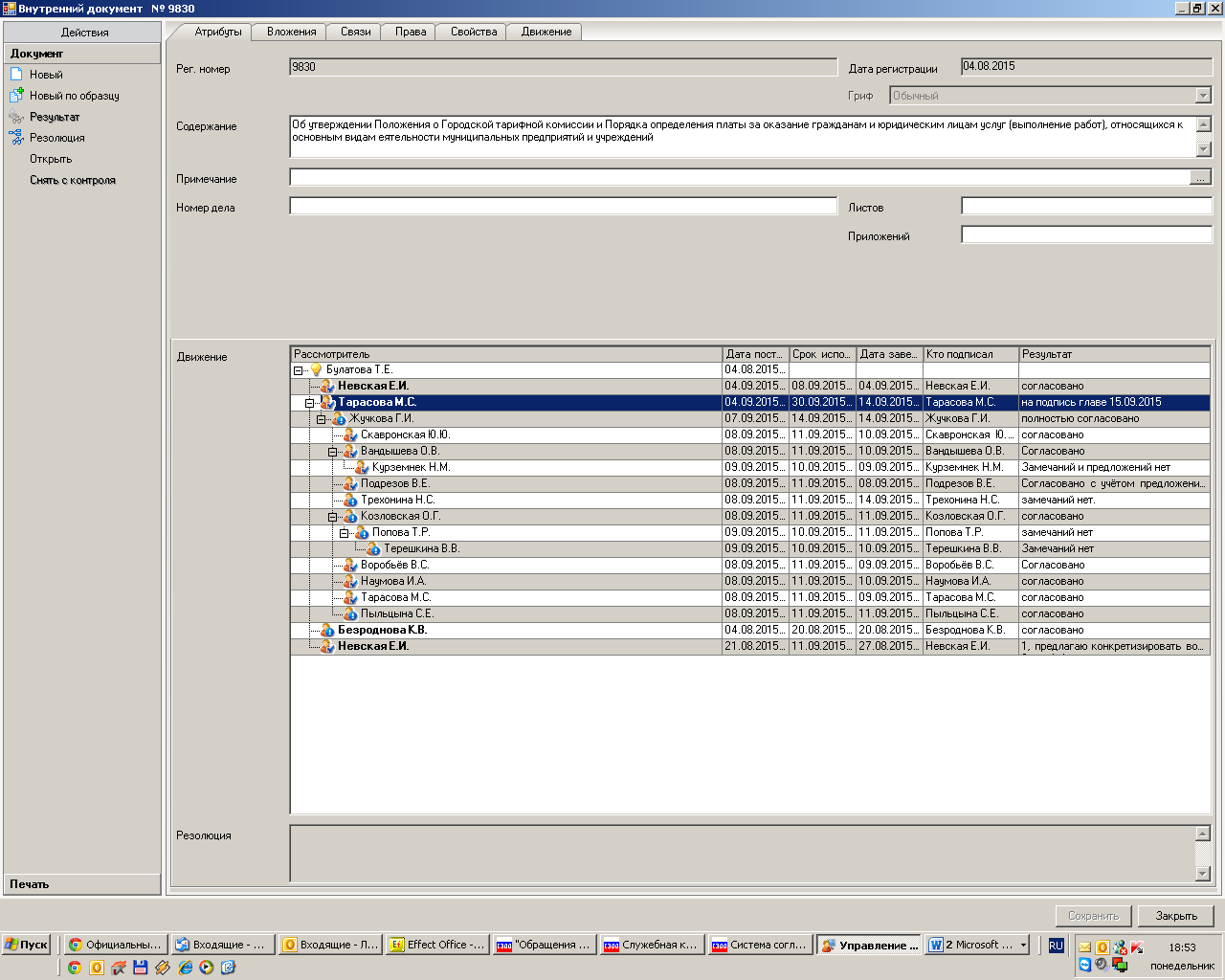 Рассылка:Общий отдел, КФ, ЦБ, КО, КСЗН, КУМИ,ЖКХ, ОКультуры, ОЭР, заместителямутвержденО					постановлением администрации		  			Сосновоборского городского округаот  16/09/2015 № 2292							(Приложение № 1) Положение о Городской тарифной комиссии1.Общие положения1.1.Городская тарифная комиссия (далее – Комиссия) образуется для осуществления на территории муниципального образования Сосновоборский городской округ Ленинградской области  регулирования  и установления тарифов на услуги, предоставляемые муниципальными предприятиями и учреждениями, и работы, выполняемые муниципальными предприятиями и учреждениями, в соответствии с действующим законодательством.1.2.Городская тарифная комиссия подотчетна главе  администрации Сосновоборского городского округа Ленинградской области.1.3.Решения Городской тарифной комиссии, утвержденные постановлением  администрации Сосновоборского городского округа, обязательны к исполнению на территории муниципального образования Сосновоборский городской округ Ленинградской области всеми  юридическими и физическими лицами.1.4.Городская тарифная комиссия в своей деятельности руководствуется Конституцией Российской Федерации, федеральными законами, иными нормативными правовыми актами Российской Федерации, Уставом муниципального образования Сосновоборский городской округ Ленинградской области, решениями совета депутатов муниципального образования Сосновоборский городской округ, постановлениями и распоряжениями главы администрации муниципального образования Сосновоборский городской округ, а также настоящим Положением.1.5.Понятия, используемые в настоящем Положении:Базовый период - а) по экономическим (стоимостным) показателям (цены, налоги, прибыль) – период, предшествующий регулируемому; б) по производственно-технологическим показателям (объем реализации услуг,  расход материалов, топлива в натуральных показателях) – соответствующий  период прошлого года.Период регулирования - временной интервал (квартал, полугодие, год), на который предполагается распространить действие вновь устанавливаемых тарифов.Регулируемая деятельность - деятельность, в рамках которой расчеты  за предоставляемые услуги (выполняемые работы) осуществляются по тарифам, регулируемым муниципальным  образованием.  Настоящее понятие применяется исключительно для целей идентификации расходов, относящихся к регулируемой деятельности, и не означает применения в отношении этой деятельности какого-либо иного регулирования, кроме установления тарифов.Потребитель - физическое или юридическое лицо, пользующееся услугами (работами)  хозяйствующего субъекта.Хозяйствующие субъекты - муниципальные предприятия (организации) и  учреждения, производители услуг (работ), имеющие статус юридического лица, осуществляющие хозяйственную деятельность от своего имени.Стоимость – а) цена товара; б) затраты денежных средств на оказание услуг (выполнение работ.Цена – денежное выражение стоимости оказанных услуг, (выполненных работ).Предельная цена – максимально допустимое увеличение цен.Тариф – а) система ставок, определяющая плату за предоставление различных услуг (выполнение работ) муниципальным предприятием (организацией) или учреждением гражданам и юридическим лицам; б) официально установленный размер или система размеров стоимости, оплаты; в) таблица, свод ставок оплаты чего-либо.Регулирование тарифов - упорядочение (подчинение определенному порядку, правилам) с целью приведения к установленным требованиям.Установить тариф - утвердить постановлением главы администрации, ввести в действие.Прейскурант – справочник, систематизированный сборник цен (тарифов) по группам и видам услуг (работ).2.Основные цели, задачи и функции Городской тарифной комиссии 2.1.Настоящее Положение разработано в целях: -экономического обоснования тарифов на услуги (работы), предоставляемые хозяйствующими субъектами;-выработки единого подхода к утверждению тарифов на услуги (работы) хозяйствующими субъектами на территории Сосновоборского городского округа, в соответствии с Федеральным законом от 06.10.2003 № 131-ФЗ «Об общих принципах организации местного самоуправления в Российской Федерации» (с последующими изменениями); Постановлением Правительства Российской Федерации от 07.03.1995 № 239 «О мерах по  упорядочению государственного регулирования цен (тарифов)» (с последующими изменениями, Уставом  муниципального образования Сосновоборский городской округ Ленинградской области, решением совета депутатов от 27.10.2010 № 115 «О порядке принятия решений об установлении тарифов на услуги муниципальных предприятий и учреждений муниципального образования Сосновоборский городской округ Ленинградской области» (с последующими изменениями) и другими нормативными актами.2.2.Основные задачи Городской тарифной комиссии: 2.2.1.Достижение баланса экономических интересов производителей и потребителей  продукции и услуг.2.2.2.Недопущение установления для отдельных категорий потребителей льготных тарифов  за счет других потребителей.2.2.3.Создание условий для привлечения  инвестиций в развитие экономики территории муниципального образования Сосновоборский городской округ  Ленинградской области.2.2.4.Обоснование установления тарифов на услуги (работы) хозяйствующих субъектов.2.2.5.Контроль за применением хозяйствующими субъектами установленных тарифов.2.3.Функции Городской тарифной комиссии:-Защита экономических интересов производителей, поставщиков и потребителей услуг (работ) при установлении экономически  обоснованных тарифов.-Обеспечение открытости и гласности в решении вопросов   регулирования тарифов.-Регулирование тарифов по инициативе хозяйствующего субъекта  или Городской тарифной комиссии на основании правоустанавливающего акта:3.Порядок работы (регламент) Городской тарифной комиссии3.1.Состав Городской тарифной комиссии  и председатель Комиссии назначаются постановлением администрации Сосновоборского  городского округа.3.2.Также постановлением администрации Сосновоборского городского округа  назначается секретарь Комиссии для организации рассмотрения предложений об изменении тарифов, подготовки заседаний Комиссии, протоколирования заседаний Комиссии, разработки проектов постановлений.Секретарь комиссии обязан:-принимать представляемые к рассмотрению материалы, сформированные в пакет, в соответствии с Порядком утверждения и применения тарифов;-направлять представленные материалы на рассмотрение членам Комиссии;-информировать всех заинтересованных лиц о дате, времени и месте очередного заседания Комиссии; -вести и оформлять протокол, разрабатывать и направлять на согласование проект постановления администрации в соответствии с решением Комиссии.3.3.Рассмотрение предложения о пересмотре тарифов и принятие решения об изменении тарифов или об отказе Заявителю является правомочным, если в заседании Комиссии участвует более половины ее членов. Решение принимается открытым голосованием. Решение считается принятым, если "за" проголосовало более половины членов Комиссии.3.4.На заседании имеют право присутствовать любые заинтересованные лица. В случае отсутствия по уважительной причине официальных представителей хозяйствующего субъекта, осуществляющего регулируемую деятельность, заседание может быть отложено на срок, определенный Комиссией. В случае повторного отсутствия указанных представителей заседание Комиссии проводится без их участия. Во время заседания ведется протокол, который утверждается председателем Комиссии.3.5.Выписка из протокола Городской тарифной комиссии доводится до заинтересованных лиц в течение 10-ти (десяти) рабочих дней после заседания Комиссии.3.6.Тарифы устанавливаются с указанием даты введения в действие тарифов.3.7.Решение об установлении тарифов не имеет обратной силы. Не допускается  введение установленных тарифов в действие с даты, предшествующей дате  принятия решения об их установлении.3.8.Неотъемлемой частью решения об установлении тарифов является предложение администрации Сосновоборского городского округа  утвердить вновь устанавливаемые тарифы.  Тарифы, не утвержденные постановлением администрации Сосновоборского городского округа, применению не подлежат.3.9.Разногласия, связанные с установлением тарифов, рассматриваются главой администрации городского округа  на основании обращения хозяйствующего субъекта – производителя услуг (работ), потребителя услуг (работ) либо Городской тарифной комиссией. Рассмотрение разногласий по инициативе иных лиц не допускается. Указанные обращения, представленные главе администрации округа  в срок, превышающий 30 (тридцать) календарных дней со дня принятия решения об установлении тарифов, не рассматриваются.3.10.Городская тарифная комиссия рассматривает предложения об изменении тарифов в срок, который не может быть более 30 (тридцати) календарных дней, за исключением случаев, когда этот срок может быть продлен для проведения дополнительной или повторной экспертизы материалов предложения, но не более чем на 30 (тридцать) календарных дней. По истечении указанного срока тарифная комиссия обязана принять решение об установлении тарифов либо о сохранении действующих тарифов.Заседания Городской тарифной комиссии организуются по мере обращения Заявителей.3.11.Заявление Заявителя и пакет сопроводительных документов направляются всем членам Комиссии не позднее, чем за 5 (пять) календарных дней для предварительного рассмотрения. 4.Требования к деятельности Городской тарифной комиссии4.1.Не допускается установление Городской тарифной комиссией:-пониженных (льготных) тарифов для отдельных потребителей без определения источника и механизма компенсации  льгот;-принятие решений о компенсации льгот за счет хозяйствующих субъектов   без  их согласия; -при установлении пониженных (льготных) тарифов повышение тарифов для других потребителей.4.2.Плановые проверки хозяйственной деятельности хозяйствующих субъектов –  производителей услуг могут проводиться по распоряжению главы администрации не чаще одного раза в три года.4.3.Рассмотрение вопроса об изменении тарифов по иным, кроме перечисленных в пунктах  5.7 и 5.8 Порядка утверждения и применения тарифов основаниям, не допускается.4.4.В случае, если хозяйствующий субъект кроме регулируемой деятельности осуществляет иные виды деятельности, расходы на их осуществление не учитываются при расчете регулируемых тарифов.4.5.Появление новой открывшейся информации, которой Городская тарифная комиссия   на  момент принятия решения об установлении тарифов не располагала, может служить основанием для пересмотра тарифов, но не является основанием для  отмены решения Городской тарифной комиссии.5.Порядок утверждения и применения тарифов5.1.К рассмотрению на Городской тарифной комиссии принимаются материалы, сформированные в пакет  документов, представленные на бумажном носителе и в электронном виде:-заявление с предложением о пересмотре тарифов (или рассмотрении тарифов на новые виды услуг (работ)) на имя председателя Комиссии;-экономическое обоснование пересмотра тарифов (пояснительная записка); -экономические показатели (калькуляции) за сопоставимый базовый (предшествующий) и регулируемый  периоды по рассматриваемому виду деятельности, в соответствии Порядком определения платы за оказание гражданам и юридическим лицам услуг (работ), относящихся к основным видам деятельности муниципальных предприятий (организаций) и муниципальных учреждений, находящихся в ведении Сосновоборского городского округа (приложение № 2 к настоящему Постановлению);-отраслевую методику (если таковая имеется);-нормативные документы, на которые делается ссылка;-действующий и предлагаемый к рассмотрению прейскуранты;-динамику заявленных к рассмотрению тарифов с учетом планируемых изменений за последние 5 (пять) лет;-штатное расписание муниципального предприятия (организации) или учреждения на текущий год.-план финансово-хозяйственной деятельности организации на текущий год.5.2.Заявление с предложением о пересмотре тарифов, разработанных на основании отраслевых методических рекомендаций, подписываются руководителем или замещающим его должностным лицом и направляются на имя председателя Комиссии. 5.2.Заявление с предложением подлежит регистрации в день получения в Журнале регистрации, который находится у секретаря Городской тарифной комиссии. 5.3.Заявителям необходимо в обязательном порядке согласовать с профильным отделом  (комитетом) администрации муниципального образования расчеты тарифов.5.4.Профильным отделам (комитетам) представлять на Комиссию в обязательном порядке заключение-рекомендацию по тарифам, направленным на рассмотрение и утверждение Городской тарифной комиссией, с указанием на предмет соответствия в расчетах заработных плат исполнителей оказываемых услуг (работ), соответствия оказываемых услуг (работ) бюджетному заданию, подтверждением действующих тарифов,  а также наличием (отсутствием) договорных обязательств по субсидиям по данным услугам (работам) и т.п.5.5.Комиссия вправе не принимать к рассмотрению предложение в случае их несоответствия требованиям, установленным в пунктах 5.1, 5.3, 5.4.5.6.В качестве регулируемого периода принимается календарный год, за исключением случаев:-изменение тарифов по одному из оснований, перечисленных в пунктах  5.7, 5.8, 5.9 настоящего Порядка;-применения тарифной комиссией метода индексации регулируемых тарифов;-если тарифной комиссией установлены предельные тарифы, то при расчетах за реализуемую продукцию (услуги) могут применяться тарифы в рамках установленных предельных тарифов.5.7.Хозяйствующий субъект – производитель продукции (услуг) имеет право обратиться в тарифную комиссию с просьбой о пересмотре тарифов при наличии хотя бы одного из следующих условий:-изменение более чем на 5 (пять) процентов суммарных расходов на осуществление  регулируемой деятельности по сравнению с показателями, принятыми при   расчете тарифов;-изменение более чем на 5 (пять) процентов объемов реализации продукции  (услуг), предусмотренных в сводном балансе производства и поставок продукции (услуг) с учетом фактического исполнения хозяйствующим субъектом, осуществляющего регулируемую деятельность, баланса в предыдущий расчетный период регулирования;-изменение более чем на 5 (пять) процентов суммы налогов и сборов, подлежащих  уплате, в соответствии с законодательством Российской Федерации;-наступление событий, появление которых оказали существенное воздействие на финансовое состояние хозяйствующего субъекта.5.8.Основанием для пересмотра тарифов по инициативе тарифной комиссии  являются:-наличие одного или нескольких условий, перечисленных в пункте 5.7 настоящего  Порядка;-по результатам проверки хозяйственной деятельности  субъекта – производителя  продукции (услуг) за предыдущий расчетный период регулирования.-Городская тарифная комиссия вправе на основании информации, полученной от третьих лиц, организовать, в установленном  законодательством Российской Федерации порядке,  проверку хозяйственной деятельности субъекта – производителя продукции (услуг) и по ее результатам рассмотреть вопрос об изменении тарифов по собственной инициативе. Тарифная комиссия может поднять вопрос   о   пересмотре тарифов и выдать предписание хозяйствующему субъекту – производителю продукции (услуг) представить в месячный срок необходимую    информацию.5.9.Предприятия (организации) и учреждения, находящиеся в муниципальной собственности и хозяйствующие субъекты, финансируемые из городского бюджета, выступают с предложениями о пересмотре тарифов до принятия бюджета с учетом срока, отводимого комиссии на рассмотрение предложения.  5.10.В случае если хозяйствующий субъект, осуществляющий регулируемую деятельность, в течение расчетного периода регулирования понес экономически обоснованные расходы, не учтенные при установлении  тарифа на расчетный период регулирования, в том числе расходы,  связанные с объективным и незапланированным ростом цен на продукцию, потребляемую в течение расчетного периода регулирования, эти расходы учитываются при    установлении тарифов на последующий период регулирования.5.11.В случае если по итогам расчетного периода регулирования будут выявлены необоснованные расходы, Городская тарифная комиссия вправе принять решение об исключении соответствующих сумм из объема расходов, учитываемых при установлении тарифов на следующий расчетный период регулирования.5.12.Выявленные неиспользованные в течение базового периода средства по  отдельным статьям расходов учитываются Комиссией при установлении тарифа на следующий период регулирования в качестве источника покрытия новых расходов.6.Реорганизация или ликвидация Городской тарифной комиссии6.1.Реорганизация или ликвидация Городской тарифной комиссии производится постановлением администрации муниципального образования Сосновоборский городской округ Ленинградской области.утвержден					постановлением администрации		  			Сосновоборского городского округаот  16/09/2015 № 2292							(Приложение № 2) Порядок определения платы за оказание гражданам и юридическим лицам услуг (выполнение работ), относящихся к основным видам деятельности муниципальных предприятий (организаций) и муниципальных учреждений, находящихся в ведении Сосновоборского городского округа1.Общие положения1.1.Настоящий порядок (далее – Порядок) разработан в соответствии с подпунктом 4 пункта 1 статьи 17 Федерального закона от 06.10.2003 № 131-ФЗ «Об общих принципах  организации местного самоуправления в Российской Федерации» (с последующими изменениями), пунктом 4 статьи 9.2, пунктом 2 статьи 10 Федерального закона от 12.01.1996 № 7-ФЗ «О некоммерческих организациях» (с последующими изменениями), Уставом муниципального образования Сосновоборский городской округ Ленинградской области, решением совета депутатов от 27.10.2010 № 115 «О порядке принятия решений об установлении тарифов на услуги муниципальных предприятий и учреждений муниципального образования Сосновоборский городской округ Ленинградской области» (с последующими изменениями) и распространяется на муниципальные предприятия (организации) и учреждения, находящиеся в ведении Сосновоборского городского округа, осуществляющие сверхустановленного муниципального задания оказание услуг (выполнение работ), относящихся в соответствии с уставом муниципального предприятия (организации) или учреждения к его основным видам деятельности, для физических и юридических лиц на платной основе (далее – платные услуги (работы)) в сферах науки, образования, здравоохранения, культуры, социальной защиты, занятости населения, физической культуры и спорта, а также в иных сферах.Данный Порядок распространяется также на муниципальные предприятия (организации) и учреждения в случаях, определенных законодательством, когда  оказание услуг (выполнение работ) осуществляется в пределах установленного муниципального задания.1.2.Порядок  не распространяется на иные виды деятельности  учреждения,  не являющиеся основными в соответствии с его уставом.1.3.Порядок разработан в целях установления единого механизма формирования тарифов (цен, стоимости) на платные услуги (работы) (далее – тарифы).1.4.Платные услуги (работы) оказываются муниципальным предприятием (организациям) или учреждением по тарифам, целиком покрывающим издержки муниципального предприятия (организации) или учреждения на оказание данных услуг (работ). В случаях, если нормативными актами органов местного самоуправления Сосновоборского городского округа предусматривается оказание муниципальным предприятием (организацией) или учреждением платной услуги (работы) в пределах муниципального задания, в том числе для льготных категорий потребителей, такая платная услуга (работа) включается в перечень муниципальных услуг, по которым формируется муниципальное задание.1.5.Муниципальное предприятие (организация) или учреждение самостоятельно определяет возможность оказания платных услуг в зависимости от материальной базы, численного состава и квалификации персонала, спроса на услугу, работу и т.д.1.6.Муниципальное предприятие (организация) или учреждение утверждает тарифы на платные услуги по согласованию с Учредителем. Изменение тарифов производится не чаще одного раза в год.1.7.Тарифы платных услуг определяются на основе расчета экономически обоснованных затрат материальных и трудовых ресурсов (далее – затраты).1.8.Муниципальное предприятие (организация) или учреждение, оказывающее платные услуги (работы), обязано своевременно и в доступном месте предоставлять гражданам и юридическим лицам необходимую и достоверную информацию о перечне платных услуг и тарифах по форме согласно Таблице 1 (рекомендуемая форма).Таблица 1Переченьтарифов на платные услуги (работы)оказываемые (выполняемые) _____________________________________________________             (наименование муниципального предприятия (организации) или учреждения)2.Определение цены2.1.Цена формируется на основе себестоимости оказания платной услуги (работы), с учетом спроса на платную услугу (работу), требований к качеству платной услуги (работы) в соответствии с показателями муниципального задания, а также с учетом положений отраслевых и ведомственных нормативных правовых актов по определению расчетно-нормативных затрат на оказание платной услуги (работы). 2.2.Для структурного подразделения организации или учреждения может быть установлен повышающий или понижающий коэффициент, учитывающий объективные различия (место нахождения, количество потребителей платной услуги) в размерах нормативов затрат на оказание одной и той же платной услуги. При использовании корректирующих коэффициентов цена единицы платной услуги для конкретного структурного подразделения определяется путем умножения среднего значения на корректирующий коэффициент. При этом цена, умноженная на соответствующий корректирующий коэффициент, не должна превышать предельную цену, установленную для данной платной услуги. 2.3.Затраты организации или учреждения делятся на затраты, непосредственно связанные с оказанием платной услуги (работы) и потребляемые в процессе ее предоставления, и затраты, необходимые для обеспечения деятельности организации или учреждения в целом, но не потребляемые непосредственно в процессе оказания платной услуги (работы).2.4.К затратам, непосредственно связанным с оказанием платной услуги (работы), относятся:-затраты на персонал, непосредственно участвующий в процессе оказания платной услуги (работы) (основной персонал);-материальные запасы, полностью потребляемые в процессе оказания платной услуги (работы);-затраты (амортизация) оборудования, используемого в процессе оказания платной услуги (работы);-прочие расходы, отражающие специфику оказания платной услуги (работы).2.5.К затратам, необходимым для обеспечения деятельности муниципальной организации или учреждения в целом, но не потребляемым непосредственно в процессе оказания платной услуги (работы) (далее – накладные затраты), относятся:-затраты на персонал организации или учреждения, не участвующего непосредственно в процессе оказания платной услуги (работы) (далее - административно-управленческий персонал);-хозяйственные расходы – приобретение материальных запасов, оплата услуг связи, транспортных услуг, коммунальных услуг, обслуживание, ремонт объектов (далее – затраты общехозяйственного назначения);-затраты на уплату налогов (кроме налогов на фонд оплаты труда), пошлины и иные обязательные платежи;-затраты (амортизация) на содержание зданий, сооружений и других основных фондов, непосредственно не связанных с оказанием платной услуги (работы).2.6.Для расчета затрат на оказание платной услуги (работы) может быть использован расчетно-аналитический метод или метод прямого счета.2.6.1.Расчетно-аналитический метод применяется в случаях, когда в оказании платной услуги (работы) задействован в равной степени весь основной персонал организации или учреждения и все материальные ресурсы. Данный метод позволяет рассчитать затраты на оказание платной услуги (работы) на основе анализа фактических затрат организации или учреждения в предшествующие периоды. В основе расчета затрат на оказание платной услуги (работы) лежит расчет средней стоимости единицы времени (человеко-дня, человеко-часа) и оценка количества единиц времени (человеко-дней, человеко-часов), необходимых для оказания платной услуги (работы). , где:Зусл – затраты на оказание единицы платной услуги;∑Зучр – сумма всех затрат учреждения за период времени;Фр.вр – фонд рабочего времени основного персонала учреждения за тот же период времени;Тусл. – норма рабочего времени, затрачиваемого основным персоналом на оказание платной услуги.2.6.2.Метод прямого счета применяется в случаях, когда оказание платной услуги (работы) требует использования отдельных специалистов организации или учреждения и специфических материальных ресурсов, включая материальные запасы и оборудование. В основе расчета затрат на оказание платной услуги (работы)  лежит прямой учет всех элементов затрат. Зусл = Зоп+Змз+ Аусл+Зн,  гдеЗусл – затраты на оказание платной услуги (работы);Зоп – затраты на основной персонал, непосредственно принимающий участие в оказании платной услуги (работы); Змз – затраты на приобретение материальных запасов, потребляемых в процессе оказания платной услуги (работы);Аусл – сумма начисленной амортизации оборудования, используемого при оказании платной услуги (работы);Зн – накладные затраты, относимые на стоимость платной услуги. 2.7.Затраты на основной персонал включают в себя:-затраты на оплату труда и начисления на выплаты по оплате труда основного персонала;-затраты на командировки основного персонала, связанные с предоставлением платной услуги (работы);-суммы вознаграждения сотрудников, привлекаемых по гражданско-правовым договорам.Затраты на оплату труда и начисления на выплаты по оплате труда рассчитываются как произведение стоимости единицы рабочего времени (например, человеко-дня, человеко-часа) на количество единиц времени, необходимое для оказания платной услуги. Данный расчет проводится по каждому сотруднику, участвующему в оказании соответствующей платной услуги (работы), и определяются по формуле:Зоп =∑ ОТч*Тусл, где Зоп – затраты на оплату труда и начисления на выплаты по оплате труда основного персонала;Тусл – норма рабочего времени, затрачиваемого основным персоналом;ОТч – повременная (часовая, дневная, месячная) ставка по штатному расписанию и по гражданско-правовым договорам сотрудников из числа основного персонала (включая начисления на выплаты по оплате труда). Расчет затрат на оплату труда персонала, непосредственно участвующего в процессе оказания платной услуги (работы) приводится по форме согласно Таблице 2.Таблица 2Расчет затрат на оплату труда персонала_________________________________________________(наименование платной услуги (работы))2.8.Затраты на приобретение материальных запасов и услуг, полностью потребляемых в процессе оказания платной услуги (работы), включают в себя (в зависимости от отраслевой специфики):-затраты на медикаменты и перевязочные средства;-затраты на продукты питания;-затраты на мягкий инвентарь;-затраты на приобретение расходных материалов для оргтехники;-затраты на другие материальные запасы.Затраты на приобретение материальных запасов рассчитываются как произведение средних цен на материальные запасы на их объем потребления в процессе оказания платной услуги (работы). Затраты на приобретение материальных запасов определяется по формуле:Змз – затраты на материальные запасы, потребляемые в процессе оказания платной услуги (работы); – материальные запасы определенного вида;Цj – цена приобретаемых материальных запасов.Расчет затрат на материальные запасы, непосредственно потребляемые в процессе оказания платной услуги (работы), проводится по форме согласно Таблице 3.Таблица 3Расчет затрат на материальные запасы_________________________________________________(наименование платной услуги (работы))2.9.Сумма начисленной амортизации оборудования, используемого при оказании платной услуги, определяется исходя из балансовой стоимости оборудования, годовой нормы его износа и времени работы оборудования в процессе оказания платной услуги (работы).Расчет суммы начисленной амортизации оборудования, используемого при оказании платной услуги (работы) приводится по форме согласно Таблице 4.Таблица 4Расчет суммы начисленной амортизации оборудования_________________________________________________(наименование платной услуги (работы))2.10.Объем накладных затрат относится на стоимость платной услуги пропорционально затратам на оплату труда и начислениям на выплаты по оплате труда основного персонала, непосредственно участвующего в процессе оказания платной услуги (работы):Зн = kн*Зоп, гдеkн – коэффициент накладных затрат, отражающий нагрузку на единицу оплаты труда основного персонала учреждения. Данный коэффициент рассчитывается на основании отчетных данных за предшествующий период и прогнозируемых изменений в плановом периоде:, гдеЗауп – фактические затраты на административно-управленческий персонал за предшествующий период, скорректированные на прогнозируемое изменение численности административно-управленческого персонала и прогнозируемый рост заработной платы;Зохн – фактические затраты общехозяйственного назначения за предшествующий период, скорректированные на прогнозируемый инфляционный рост цен, и прогнозируемые затраты на уплату налогов (кроме налогов на фонд оплаты труда), пошлины и иные обязательные платежи с учетом изменения налогового законодательства; Аохн – прогноз суммы начисленной амортизации имущества общехозяйственного назначения в плановом периоде;Зоп - фактические затраты на весь основной персонал учреждения за предшествующий период, скорректированные на прогнозируемое изменение численности основного персонала и прогнозируемый рост заработной платы.Затраты на административно-управленческий персонал включают в себя:-затраты на оплату труда и начисления на выплаты по оплате труда административно-управленческого персонала;-нормативные затраты на командировки административно-управленческого персонала;-затраты по повышению квалификации основного и административно-управленческого персонала.Затраты общехозяйственного назначения включают в себя:-затраты на материальные и информационные ресурсы, затраты на услуги в области информационных технологий (в том числе приобретение неисключительных (пользовательских) прав на программное обеспечение; -затраты на коммунальные услуги, услуги связи, транспорта, затраты на услуги банков, прачечных, затраты на прочие услуги, потребляемые учреждением при оказании платной услуги;-затраты на содержание недвижимого и особо ценного движимого имущества, в том числе затраты на охрану (обслуживание систем видеонаблюдения, тревожных кнопок, контроля доступа в здание и т.п.), затраты на противопожарную безопасность (обслуживание оборудования, систем охранно-пожарной сигнализации т.п.), затраты на текущий ремонт по видам основных фондов, затраты на содержание прилегающей территории, затраты на арендную плату за пользование имуществом (в случае если  аренда необходима для оказания платной услуги), затраты на уборку помещений, на содержание транспорта, приобретение топлива для котельных, санитарную обработку помещений.Сумма начисленной амортизации имущества общехозяйственного назначения определяется исходя из балансовой стоимости оборудования и годовой нормы его износа.Расчет накладных затрат приводится по форме согласно Таблице 5.Таблица 5Расчет накладных затрат_________________________________________________(наименование платной услуги (работы))2.11.Расчет цены приводится по форме согласно Таблице 6.Таблица 6Расчет цены на оказание платной услуги_________________________________________________(наименование платной услуги (работы))Наименование услуги (работы)Правоустанавливающий актПлатные услуги (работы) муниципальных предприятий (организаций) и  учреждений Федеральный закон от  06.10.2003 № 131-ФЗ "Об общих принципах организации местного самоуправления в Российской Федерации" (с последующими изменениями)Платные услуги (работы) в сфере дошкольного, общего и дополнительного образованияФедеральный закон от 29.12.2012 № 273-ФЗ  «Об образовании в Российской Федерации» (с последующими изменениями)Платные услуги (работы) учреждений культурыФедеральный закон от 09.10.1992  № 3612-1 "Основы законодательства Российской Федерации о культуре" (с последующими изменениями)Социальные услуги (работы), предоставляемые населению РФ государственными и муниципальными учреждениями социального обслуживанияПостановление Правительства Российской Федерации от 07.03.1995 № 239 «О мерах по  упорядочению государственного регулирования цен (тарифов)»№ п/пНаименованиеМинимальная наполняемость группы, чел.Продолжительность 1 занятия (мин.)Кол-во занятий в месяцЦена (руб./чел./мес.)12…ДолжностьСредний должностной оклад в месяц, включая начисления на выплаты по оплате труда (руб.)Месячный фонд рабочего времени (мин.)Норма времени на оказание платной услуги (мин.)Затраты на оплату труда персонала (руб.)(5)=(2)/(3)*(4)123451.2.…ИтогохххНаименование материальных запасовЕдиница измеренияРасход (в ед. измерения)Цена за единицуВсего затрат материальных запасов(5)= (3)*(4)123451.2.…ИтогохххНаименование оборудованияБалансовая стоимостьГодовая норма износа (%)Годовая норма времени работы оборудования (час.)Время работы оборудования в процессе оказания платной услуги (работы) (час.)Сумма начисленной амортизации(6)=(2)/(3)/(4)*(5)1234561.2.…Итогохххх1Прогноз затрат на административно-управленческий персонал2Прогноз затрат общехозяйственного назначения3Прогноз суммы начисленной амортизации имущества общехозяйственного назначения4Прогноз суммарного фонда оплаты труда основного персонала5Коэффициент накладных затрат(5)={(1)+(2)+(3)}/(4)6Затраты на основной персонал, участвующий в предоставлении платной услуги (работы)7Итого накладные затраты(7)=(5)*(6)Наименование статей затратСумма (руб.)1.Затраты на оплату труда основного персонала 2.Затраты материальных запасов3.Сумма начисленной амортизации оборудования, используемого при оказании платной услуги (работы)4.Накладные затраты, относимые на платную услугу (работу)5.Итого затрат6.Объем услуги (в натуральных показателях)7.Цена на платную услугу (п.5 / п.6)